Ata Nº 045/2023         Aos  cinco dias  do mês de dezembro  de dois mil e vinte e três, às dezenove horas, reuniu-se em caráter ordinário a Câmara Municipal de Vereadores de Bom Retiro do Sul – RS, com os seguintes vereadores: Antônio Gilberto Portz, Astor Jose Ely, Diogo Antoniolli, Fabio Porto Martins, Jairo Martins Garcias, João Pedro Pazuch. Clóvis Pereira dos Santos, João Batista Ferreira e Silvio Roberto Portz .  invocando a proteção de Deus declarou aberta a sessão e convidou a todos os presentes a rezar o Pai Nosso. A seguir solicitou ao secretário da mesa que fizesse a leitura da ata de número zero quarenta e quatro barra dois mil e vinte e três, a qual após lida, foi colocada em discussão, votação e aprovada por unanimidade de votos. Prosseguindo, solicitou a leitura das matérias que deram entrada na Casa: indicações do seguintes vereadores Fabio Porto Martins e Astor Jose Ely. Aberto o espaço para o grande expediente, se pronunciaram os seguintes vereadores João Pedro Pazuch, Silvio Roberto Portz   e presidente Joao Batista Ferreira  Aberto o espaço de lideranças, não houve oradores. Aberta a ordem do dia, os projetos de lei de números cento e trinta e quatro, cento e trinta e cinco, cento e trinta e seis, cento e trinta e sete e cento e trinta e oito foram colocados em votação e aprovado por unanimidades de votos . Os projetos de Lei do Executivo de números sessenta e oito, setenta e nove, oitenta e dois e cento e dezessete permaneceram baixados nas comissões. Encerrada a Ordem do Dia, aberto o espaço das explicações pessoais, usaram a tribuna os vereadores Astor Jose Ely, Clovis Pereira dos Santos, Fabio Porto Martins, Jairo  Martins Garcias,  João Pedro Pazuch e Silvio Roberto Portz. Após o Senhor Presidente convocou o Senhor vice-presidente para assumir seu lugar Mesa Diretora e assim fez uso da tribuna da casa. Nada mais havendo a tratar, o vice-presidente declarou encerrada a presente sessão e convidou a todos os presentes para a próxima sessão ordinária que será realizada no  dia  doze de dezembro de dois mil e vinte e três. Plenário Herbert Brackmann, 05 de dezembro de 2023.         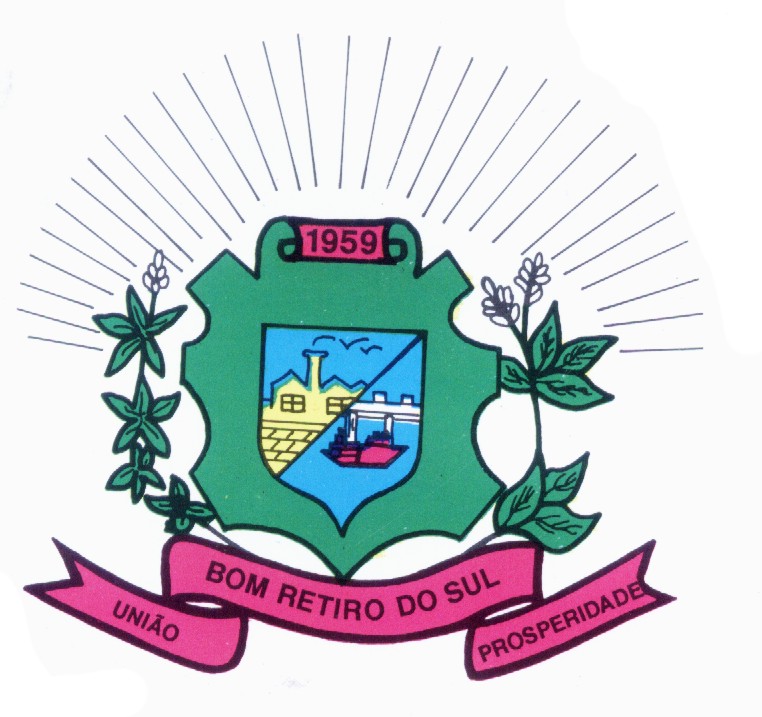                                                         JOÃO BATISTA FERREIRA                                       JOÃO PEDRO PAZUCHPresidente                                                                1º Secretário                                           ANTONIO GILBERTO PORTZ                                   CLÓVIS PEREIRA DOS SANTOS                                                       Vice Presidente                                                           2º Secretário JAIRO MARTINS GARCIAS                                      DIOGO ANTONIOLLIVereador                                                                   Vereador                                                 SILVIO ROBERTO PORTZ                                            ASTOR JOSÉ ELY      Vereador                                                                    Vereador        FÁBIO PORTO MARTINS                                     Vereador                          